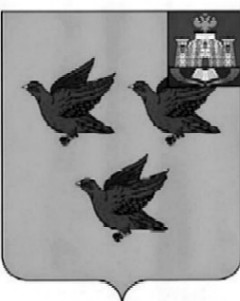 РОССИЙСКАЯ ФЕДЕРАЦИЯОРЛОВСКАЯ ОБЛАСТЬАДМИНИСТРАЦИЯ ГОРОДА ЛИВНЫПОСТАНОВЛЕНИЕ    1  октября 2018 года					                                         №105        г. ЛивныОб утверждении основных направленийбюджетной и налоговой политики города Ливны на 2019-2021 годыВ соответствии со  статьями 172, 184.2 Бюджетного кодекса Российской Федерации, подпунктом 2 пункта 5 раздела 7, подпунктом 1 пункта 1 раздела 12 Положения «О бюджетном процессе в городе Ливны Орловской области», утвержденного решением Ливенского городского Совета народных депутатов от 26 сентября 2013 года №26/203-ГС, администрация города п о с т а н о в л я е т:1.Утвердить основные направления бюджетной и налоговой политики города Ливны на 2019-2021 годы согласно приложению.2. Финансовому управлению администрации города (Парахина Н.М.) обеспечить составление проекта бюджета города Ливны на 2019 год и на плановый период 2020 и 2021 годов с учетом основных направлений бюджетной и налоговой политики города Ливны на 2019-2021 годы.3.Опубликовать настоящее постановление в газете «Ливенский вестник» и разместить на официальном сайте http://www.adminliv.ru. 4. Контроль за исполнением  постановления возложить на заместителя главы администрации города по экономике и финансам Полунину Л.И.Глава города                                                                                     С.А. ТрубицинПриложение к постановлению                                                                                  администрации города Ливны                   от  1 октября 2018г.  №  105Основные направлениябюджетной и налоговой политикигорода Ливны на  2019-2021 годыОбщие положения     	Основные направления бюджетной и налоговой политики города Ливны на 2019-2021 годы (далее также – бюджетная и налоговая политика) разработаны в соответствии со статьей 172 184.2 Бюджетного кодекса Российской Федерации, подпунктом 2 пункта 5 раздела 7, подпунктом 1    пункта 1 раздела 12 Положения «О бюджетном процессе в городе Ливны Орловской области», утвержденного решением Ливенского городского Совета народных депутатов от 26 сентября 2013 года №26/203-ГС, с учётом положений Налогового кодекса Российской Федерации. Основные направления бюджетной и налоговой политики города Ливны на 2019 – 2020 годы  определяют стратегические цели  и задачи развития города Ливны  и направлены на приоритетное исполнение поручений и Указов Президента Российской Федерации от 7 мая 2012 года  № 597 «О мероприятиях по реализации государственной социальной политики», от 7 мая 2012 года № 599 «О мерах по реализации государственной политики в области образования и науки», от 7 мая 2018 года № 204 «О национальных целях и стратегических задачах развития Российской Федерации на период до 2024 года», адресное решение социальных задач, повышение качества муниципальных услуг, достижение конкретных общественно значимых результатов.2. Основные направления бюджетной политики города Ливны на  2019-2021 годы            Базовая цель основных направлений бюджетной политики города Ливны на 2019-2021 годы  (далее - бюджетная политика) – приведение расходов бюджета города Ливны до расчетного объема расходных обязательств города Ливны, в соответствии с Законом Орловской области от 26 декабря 2005 года № 562-ОЗ «О межбюджетных отношениях в Орловской области».            Одним из ключевых вопросов бюджетной политики является обеспечение сбалансированного распределения имеющихся бюджетных ресурсов между текущими социальными расходами и расходами на развитие.             Большинство задач в сфере бюджетной политики, поставленных в предыдущие годы, сохраняют свою актуальность.             Бюджетная политика в части расходов направлена на сохранение преемственности определенных ранее приоритетов и их достижение и скорректирована с учетом текущей экономической ситуации и необходимостью реализации первоочередных задач социальной сферы, поставленных в Указах Президента Российской Федерации.             Кроме того необходимо проводить мероприятия, направленные на рост доходного потенциала города и оптимизацию расходов городского бюджета, позволяющих обеспечить с 2020 года финансовое обеспечение в полном объеме с учётом   дотации на выравнивание уровня бюджетной обеспеченности на более высоком уровне.        Основные задачи, направленные на достижение  базовой цели бюджетной политики:             1) оптимизация расходов на  муниципальное управление;            2) оптимизация расходов на содержание бюджетной сети, а также численности работников бюджетной сферы;            3) совершенствование системы закупок для  муниципальных нужд;            4) оптимизация мер социальной поддержки населения;            5) сокращение просроченной кредиторской задолженности бюджета;            6) сокращение расходов на обслуживание муниципального долга.         Для каждой задачи должен быть сформирован набор мероприятий, достижение которых будет способствовать решению задачи.        В качестве мероприятий могут рассматриваться:1. В рамках решения задачи «Оптимизация расходов на муниципальное управление»:устранение избыточных и дублирующих полномочий структурных подразделений и отраслевых (функциональных) органов администрации города, включая реорганизацию (где это необходимо), в том числе:а) выявление и устранение дублирующих полномочий отраслевых (функциональных) органов и структурных подразделений администрации города Ливны с сокращением соответствующих штатных единиц,б) укрупнение структурных подразделений администрации города Ливны, осуществляющих схожие полномочия;оптимизация расходов на текущее содержание органов местного самоуправления, в том числе на основе сокращения численности муниципальных служащих в городе Ливны, в том числе:а) установление запрета на увеличение численности муниципальных служащих города Ливны и численности работников муниципальных казенных учреждений;б) определение целевых показателей по сокращению численности муниципальных служащих с указанием ожидаемого финансового эффекта от оптимизации численности;3) централизация отдельных полномочий администрации города Ливны и ее отраслевых (функциональных) органов  путем их передачи для централизованного исполнения отдельному органу или учреждению, в том числе:а) централизация бюджетного учета в части полномочий получателей бюджетных средств;б) развитие системы централизованного учета и переход на отраслевую централизованную бухгалтерию;в) дальнейшая централизация бюджетного и бухгалтерского учета на основе принципов «Электронного бюджета»;	4) дальнейшее развитие предоставления  муниципальных услуг в электронной форме;	5) установление запрета на принятие новых расходных обязательств муниципального образования, включая создание новых муниципальных учреждений (за исключением случаев, когда муниципальное учреждение создается для обеспечения оптимизации расходов бюджета города);	6) повышение эффективности использования имущества, находящегося в муниципальной собственности.2. В рамках решения задачи «Оптимизация расходов на содержание бюджетной сети, а также численности работников бюджетной сферы»:мониторинг непревышения значений целевых показателей заработной платы, установленных в соответствующих планах мероприятий («дорожных картах») изменений в отраслях социальной сферы, направленных на повышение эффективности образования и культуры , в том числе соблюдение показателей оптимизации численности работников отдельных категорий; увеличение объема расходов за счет доходов от внебюджетной деятельности бюджетных учреждений города Ливны, в том числе за счет эффективного использования принадлежащего им на праве оперативного управления имущества;анализ нагрузки на бюджетную сеть (количество бюджетных учреждений города Ливны, контингент, количество персонала, используемые фонды, объемы и качество, предоставляемых муниципальных услуг, в разрезе бюджетных учреждений города Ливны);разработка и утверждение программы реорганизации бюджетной сети (по отраслям);укрупнение или объединение учреждений города Ливны, загруженных менее чем на 50 %;создание центров коллективного пользования (высокооснащенных кабинетов) на базе школ, домов культуры, музеев, библиотек, предоставляющих возможность реализации творческого потенциала получателей услуг посредством использования современного оборудования, программного обеспечения, доступа к библиотечному фонду и современным обучающим технологиям;реализация (продажа) излишнего, консервация неиспользуемого имущества муниципальных учреждений города Ливны, анализ возможностей выделения земельных участков для их последующей реализации (сдачи в аренду);уменьшение численности обслуживающего персонала и непрофильных специалистов учреждений города Ливны в том числе сторожей, поваров, уборщиков помещений, водителей, завхозов, электриков, рабочих, слесарей, плотников;передача несвойственных функций бюджетных учреждений города Ливны на аутсорсинг (организация питания школьников, уборка помещений, транспортное обеспечение обучающихся), вывод медицинских работников детских садов и муниципального бюджетного общеобразовательного учреждения «Основная общеобразовательная школа №11» в систему здравоохранения;включение в нормативные затраты на содержание имущества только затрат на имущество, используемого для выполнения муниципального задания, а также отказ от содержания имущества, неиспользуемого для выполнения муниципального задания;реализация мероприятий по энергосбережению;повышение качества и расширение спектра муниципальных услуг, в том числе перечня платных услуг, связанных с основной и сопутствующей деятельностью учреждения;расширение форм предоставления муниципальных услуг;включение в порядок формирования муниципального задания и финансового обеспечения выполнения муниципального  задания правил и сроков возврата субсидии в объеме, соответствующем показателям муниципального  задания, которые не были достигнуты.3. В рамках решения задачи «Совершенствование системы закупок для муниципальных нужд»:оптимизация расходов на укрепление материально-технической базы бюджетных и автономного учреждений;увеличение объемов проводимых совместных закупок для нужд администрации города Ливны и ее отраслевых (функциональных) органов и учреждений города Ливны;использование единой электронной площадки (в том числе межрегиональной) для осуществления закупок малого объема.4. В рамках решения задачи «Оптимизация мер социальной поддержки населения»:отказ от индексации социальных выплат, установленных отдельным категориям граждан муниципальными нормативными правовыми актами.5.  В рамках решения задачи «Сокращение просроченной кредиторской задолженности бюджета»:проверка обоснованности возникновения и достоверности отражения в годовой отчетности кредиторской задолженности, в том числе просроченной,  муниципальных учреждений города Ливны;инвентаризация муниципальных контрактов и договоров, заключенных учреждениями города Ливны, на соответствие утвержденным лимитам бюджетных обязательств и планам финансово-хозяйственной деятельности;проведение инвентаризации кредиторской задолженности с целью списания задолженности с истекшим сроком исковой давности;осуществление ежемесячного мониторинга просроченной кредиторской задолженности муниципальных учреждений города Ливны, анализ причин возникновения задолженности;принятие обязательств муниципальными учреждениями города Ливны в текущем финансовом году при условии первоочередного исполнения обязательств прошлого года;представление в  финансовое управление администрации города Ливны информации о погашении имеющейся просроченной кредиторской задолженности  муниципальных учреждений города Ливны с указанием конкретных мер по ее погашению.6. В рамках решения задачи «Сокращение расходов на обслуживание муниципального долга»:              1) сокращение  объема коммерческих заимствований;              2) установление ограничений на привлечение новых заимствований.3. Основные направления налоговой   политики города Ливны на 2019-2021 годыОсновными направлениями налоговой политики на ближайшую перспективу являются:Мобилизация резервов доходной базы бюджета города Ливны:1) усиление межведомственного взаимодействия по погашению задолженности по платежам в бюджет города Ливны;2) активизация мероприятий по выявлению, постановке на налоговый учет и привлечению к налогообложению обособленных подразделений, головные организации которых расположены за пределами города Ливны;            3) в рамках деятельности межведомственных рабочих групп продолжение работы, направленной на повышение объемов поступлений в бюджет города Ливны налога на доходы физических лиц, легализации заработной платы, доведение ее до среднеотраслевого уровня, проведение мероприятий по сокращению задолженности по налогу на доходы физических лиц;	  4) продолжение работы по расширению налоговой базы по имущественным налогам путем выявления и включения в налогооблагаемую базу недвижимого имущества и земельных участков, которые до настоящего времени не зарегистрированы или зарегистрированы с указанием неполных сведений, необходимых для исчисления налогов;	5) повышение эффективности деятельности муниципальных унитарных предприятий и открытых акционерных обществ, контрольный пакет акций которых находится в муниципальной собственности;	6)сокращение размеров задолженности по арендной плате за земельные участки, аренде имущества;7) включение неэффективно используемого имущества в программу приватизации города Ливны;8)повышение ответственности администраторов доходов за эффективное прогнозирование, своевременность, полноту поступления и сокращение задолженности администрируемых платежей;          9) повышение качества и эффективности работы органов власти всех уровней по усилению администрирования доходов в рамках деятельности межведомственных рабочих групп по платежам в местный бюджет;          10) продолжение работы по легализации «теневой» заработной платы, взысканию задолженности по платежам в бюджет города Ливны, реализации мероприятий по повышению роли имущественных налогов в формировании доходов бюджета города Ливны.